مجله تحقیقات ژنتیک پزشکی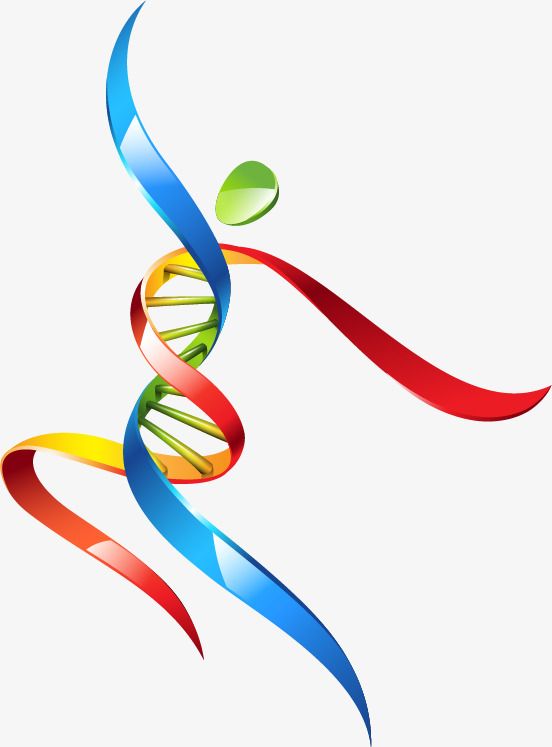 نامه به سردبیر و تعهدنامه چاپ مقالهاينجانب: (نام نویسنده مسئول)ضمن ارسال مقاله ای با عنوان: (عنوان مقاله)گواهی و تعهد می نمايم که:اين مقاله قبلاً در هيچ نشريه ای اعم از داخلی يا خارجی چاپ نشده است.اين مقاله صرفاً جهت بررسی و چاپ به مجله ژنتیک پزشکی ارسال شده است و تا هنگام پايان بررسی و داوری مقاله و اعلام نظر نهايي فصلنامه، مقاله به مجله ديگری ارسال نخواهد شد. در جريان اجرای اين تحقيق و تهيه مقاله کليه قوانين کشوری و اصول اخلاق حرفه ای مرتبط با موضوع تحقيق از جمله رعايت حقوق آزمودنی ها، سازمانها و نهادها و نيز مولفين و مصنفين رعايت شده است.  اين مقاله در نتيجه فعاليتهای تحقيقاتی اينجانب و همکارانی که به ترتیب در زیر قید می شوند، تهيه و تحرير شده است و حقوق کليه افرادی که به نحوی در اجرای اين تحقيق مشارکت و همکاری داشته اند رعايت شده است. نام و نام خانوادگی نویسنده اول				تاريخ			امضاء نام و نام خانوادگی نویسنده دوم				تاريخ			امضاءنام و نام خانوادگی نویسنده سوم				تاريخ			امضاء       نام و نام خانوادگی نویسنده چهارم				تاريخ			امضاء